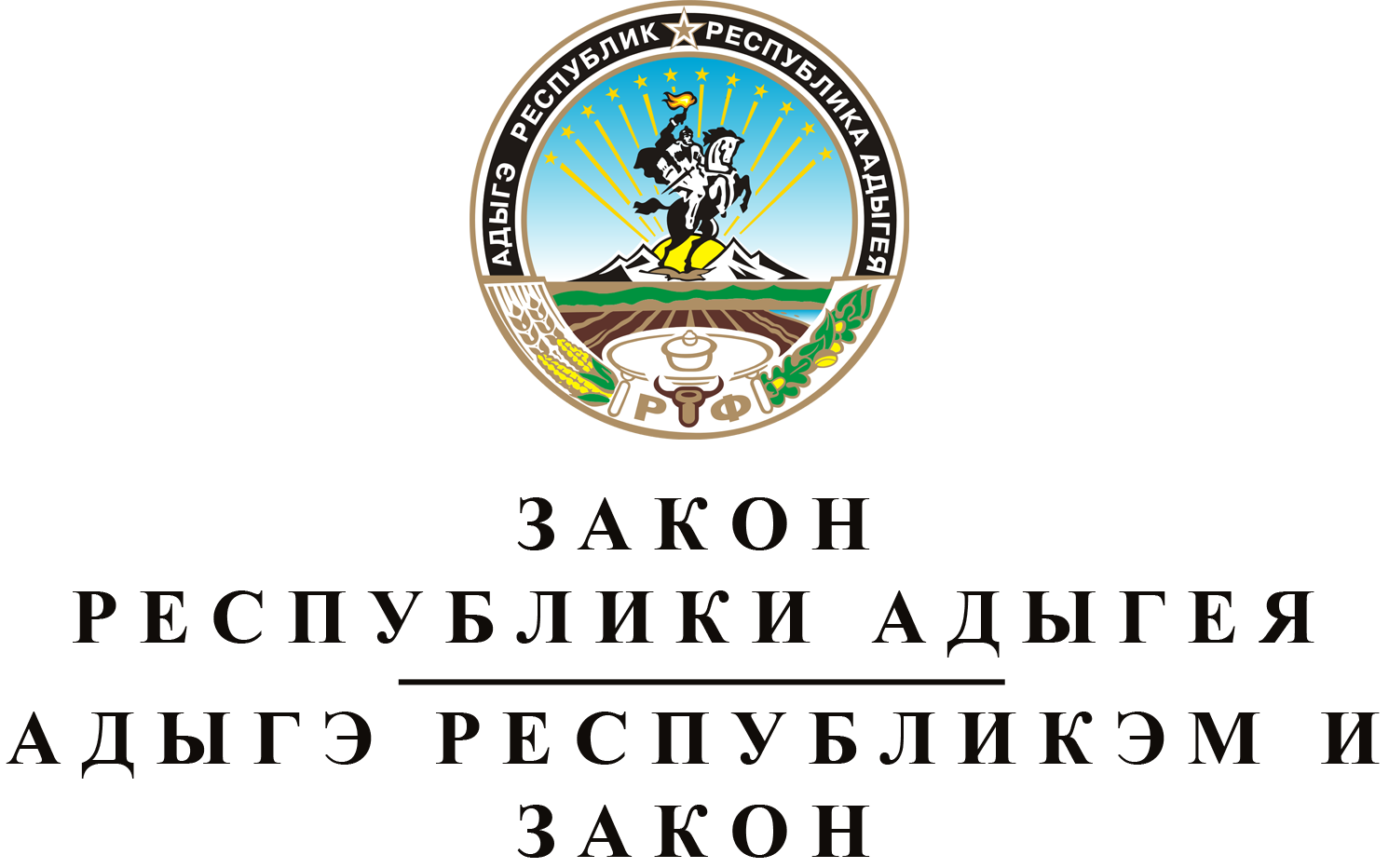 О  внесении  изменений  в  закон  республики  адыгея
"о  республиканском  бюджете  республики  адыгея
на  2017  год  и  на  плановый  период  2018  и  2019  годов"Принят Государственным Советом - Хасэ Республики Адыгея
24 мая 2017 годаСтатья 1.	О внесении изменений в Закон Республики Адыгея "О республиканском бюджете Республики Адыгея на 2017 год и на плановый период 2018 и 2019 годов"Внести в Закон Республики Адыгея от 16 декабря 2016 года № 15 "О республиканском бюджете Республики Адыгея на 2017 год и на плановый период 2018 и 2019 годов" (Собрание законодательства Республики Адыгея, 2016, № 12; 2017, № 3) следующие изменения:1) в пункте 2 части 2 статьи 8 цифру "250000.0" заменить цифрой "337000.0"; 2) в части 8 статьи 9 цифру "897224.7" заменить цифрой "984224.7";3) в приложении № 12 в пункте 14 "Государственная программа Республики Адыгея "Развитие транспортной системы" на 2014 - 2020 годы":а) строку:заменить строкой:б) строку:заменить строкой:в) строку:заменить строкой:г) строку:заменить строками:4) в приложении № 14 в пункте 20 "Министерство строительства, транспорта, жилищно-коммунального и дорожного хозяйства Республики Адыгея":а) строку:заменить строкой:б) строку:заменить строкой:в) строку:заменить строкой:г) строку:заменить строками:5) в приложении № 26:а) строку:заменить строкой:б) строку:заменить строкой:в) строку:заменить строкой:Статья 2.	Вступление в силу настоящего ЗаконаНастоящий Закон вступает в силу со дня его официального опубликования.Временно исполняющий обязанности
Главы Республики Адыгея	М.К. КУМПИЛОВг. Майкоп
26 мая 2017 года
№ 63№№ п/пНаименованиеЦелеваястатьяВидрас-ходаСумма 
на 2017 годРемонт автомобильных дорог республиканского или межмуниципального значения Республики Адыгея и искусственных сооружений на них5Л 1 02 00020378491.1№№ п/пНаименованиеЦелеваястатьяВидрас-ходаСумма 
на 2017 годРемонт автомобильных дорог республиканского или межмуниципального значения Республики Адыгея и искусственных сооружений на них5Л 1 02 00020291491.1№№ п/пНаименованиеЦелеваястатьяВидрас-ходаСумма 
на 2017 годЗакупка товаров, работ и услуг для обеспечения государственных (муниципальных) нужд5Л 1 02 00020200378491.1№№ п/пНаименованиеЦелеваястатьяВидрас-ходаСумма 
на 2017 годЗакупка товаров, работ и услуг для обеспечения государственных (муниципальных) нужд5Л 1 02 00020200291491.1№№ п/пНаименованиеЦелеваястатьяВидрас-ходаСумма 
на 2017 годСубсидии местным бюджетам на строительство (реконструкцию), капитальный ремонт и ремонт автомобильных дорог общего пользования местного значения5Л 1 02 60280250000.0№№ п/пНаименованиеЦелеваястатьяВидрас-ходаСумма 
на 2017 годСубсидии местным бюджетам на капитальный ремонт и ремонт автомобильных дорог общего пользования местного значения5Л 1 02 60280274812.1№№ п/пНаименованиеЦелеваястатьяВидрас-ходаСумма 
на 2017 годМежбюджетные трансферты5Л 1 02 60280500250000.0№№
п/пНаименованиеЦелеваястатьяВидрас-ходаСумма 
на 2017 годМежбюджетные трансферты5Л 1 02 60280500274812.1Субсидии местным бюджетам на строительство (реконструкцию) автомобильных дорог общего пользования местного значения5Л 1 02 6039062187.9Межбюджетные трансферты5Л 1 02 6039050062187.9№
п/пНаименованиеКод прямого получателяРаз-делПод-раз-делЦелеваястатьяВидрас-ходаСумма на 2017 годРемонт автомобильных дорог республиканского или межмуниципального значения Республики Адыгея и искусственных сооружений на них84304095Л 1 02 00020378491.1№
п/пНаименованиеКод прямого получателяРаз-делПод-раз-делЦелеваястатьяВидрас-ходаСумма на 2017 годРемонт автомобильных дорог республиканского или межмуниципального значения Республики Адыгея и искусственных сооружений на них84304095Л 1 02 00020291491.1№
п/пНаименованиеКод
прямого получателяРаз-делПод-раз-делЦелеваястатьяВидрас-ходаСумма на 2017 годЗакупка товаров, работ и услуг для обеспечения
государственных (муниципальных) нужд84304095Л 1 02 00020200378491.1№
п/пНаименованиеКод прямого получателяРаз-делПод-раз-делЦелеваястатьяВидрас-ходаСумма на 2017 годЗакупка товаров, работ и услуг для обеспечения
государственных (муниципальных) нужд84304095Л 1 02 00020200291491.1№
п/пНаименованиеКод прямого получателяРаз-делПод-раз-делЦелеваястатьяВидрас-ходаСумма на 2017 годСубсидии местным бюджетам на строительство (реконструкцию), капитальный ремонт и ремонт автомобильных дорог общего пользования местного значения84304095Л 1 02 60280250000.0№
п/пНаименованиеКод прямого получателяРаз-делПод-раз-делЦелеваястатьяВидрас-ходаСумма на 2017 годСубсидии местным бюджетам на капитальный ремонт и ремонт автомобильных дорог общего пользования местного значения84304095Л 1 02 60280274812.1№
п/пНаименованиеКод прямого получателяРаз-делПод-раз-делЦелеваястатьяВидрас-ходаСумма на 2017 годМежбюджетные трансферты84304095Л 1 02 60280500250000.0№
п/пНаименованиеКод прямого
получателяРаз-делПод-раз-делЦелеваястатьяВидрас-ходаСумма на 2017 годМежбюджетные трансферты84304095Л 1 02 60280500274812.1Субсидии местным бюджетам на строительство (реконструкцию) автомобильных дорог общего пользования местного значения84304095Л 1 02 6039062187.9Межбюджетные трансферты84304095Л 1 02 6039050062187.9НаименованиеВСЕГОСубсидии местным бюджетам на строительство (реконструкцию), капитальный ремонт и ремонт автомобильных дорог общего пользования местного значения, в том числе:250000.0НаименованиеВСЕГОСубсидии местным бюджетам на строительство (реконструкцию), капитальный ремонт и ремонт автомобильных дорог общего пользования местного значения, в том числе:337000.0НаименованиеВСЕГОмуниципальное образование "Город Майкоп"250000.0НаименованиеВСЕГОмуниципальное образование "Город Майкоп"337000.0НаименованиеВСЕГОВСЕГО897224.7НаименованиеВСЕГОВСЕГО984224.7